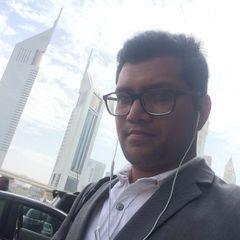 AREAS OF EXPERTISEMonthly management accounts P&L analysisMonth end procedures Variance reporting Computer literacy Margin analysis Query resolution ReportingKnowledge of Retail BusinessPROFESSIONALICAI - IPCCPERSONAL SKILLSPro-active problem solverDiplomatically dealing with peopleLeadershipSubhash Finance & Accounts OfficerPERSONAL SUMMARYA confident, multi-skilled & capable accountant with excellent knowledge of finance & accounting procedures. Exceptional analytical & problem solving skills & able to provide financial information to all areas of the business whilst ensuring that all management information is accurate. Having a proven ability to drive out inefficiencies through process improvement.Now looking for a new & challenging accountancy position, one which will make best use of my existing skills and experience & also further my development.WORK EXPERIENCEQX LTD – KPO/BPO (Ahmedabad)Accounts Officer	October 2015 – Currently workingSupporting QX Ltd by looking after the tasks of one of the leading UK based recruitment company - MSI Group Ltd.Assisting Accounts Payable/Receivable procedure, Contract Management and further various operations in company.Involved in compiling financial reports and analyses, whilst working to strict deadlines.DUTIES:MIS ReportingBank ReconciliationsCash Posting and AllocationsAgeing reportsAccruals and PrepaymentsPurchase & Sales order processingReceipt and payments processingDebtors and Creditors ReportsForecasting reportsSuggestions to VP/Manager for process improvisationPERSONAL DETAILSSubhash Dubai (U.A.E)E: subhash.351115@2freemail.com Nationality: IndianDOB: 14/09/1992Gender: MaleACADEMIC QUALIFICATIONSBachelors’ of Commerce(B.com)Saurashtra University – 2010-2013 (Grade – B)HSC – New Era School – 2010 (Grade – A)Kashkha Plaza LLC – Textile Manufacturing/Wholesale/Retail – Dubai (U.A.E.)Accountant  September 2014 – July 2015.Duties & Responsibilities:-Supporting the finance manager by preparing month end reports.Handling foreign transaction with the clients.Preparing cash and bank reports for the inflow/outflow of business.Preparation of Inventory Audit reports quarterly.Supervising junior financial staff.Proactively identifying business improvement opportunities.Ensuring that information is accurately collated & entered into systems.Preparation of bi-weekly invoice and expense claim payment runs.Processing a high volume of multi-currency invoices.Responsible for the daily cash transactions, entries in accounting software.Care Office Equipment Ltd (IT Company) Wholesale/Retail – RajkotAssistant Accountant January 2013 – August 2014.Duties & Responsibilities:-Reporting to CA (Ahmedabad Branch)Monthly Inventory Management.Daily accounting entries in system.Follow-up for payments.Monthly cash management.Managing internal inventory transfers.Creditors and Debtors Management.KEY SKILLS AND COMPETENCIESGood all round Accounting Knowledge.Monthly management accounts preparation.Forecast Reporting.Knowledge of Accounts Payable & Receivable processes and procedures.Strong analytical, problem solving, organizational ability.REFERENCES   –Availablerequest.onExperience  in  using  Sage  200,  SAP-B1,  XERO,NAV, Tally ERP and other accounting software.Experience   using   payroll   software–Merit,Influence, etc.Strong Excel skills.